A Child’s Garden Two’s Class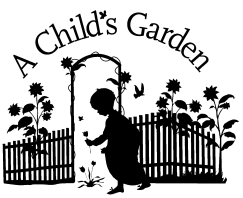 Permission SlipPlease check off and sign the following based on your child’s needs:__ I give permission for my child to sleep in a crib at nap time if needed.__ I give permission for my child to sleep on a mat at nap time.__I give permission for sunscreen to be applied. Product will be supplied by parent.     (If a 9-12 student, please apply at home.)__I give permission for bug spray to be applied. Product will be supplied by parent.    (If a 9-12 student, please apply at home)__I give permission for 1% milk to be served to my child.__I prefer to supply another type of milk __________________ (list)__ I give permission for diaper cream to be applied. Product will be supplied by parent.Parent Signature:  ______________________________Date:  _______________